МБОУ «Средняя общеобразовательная школа  с углубленным изучением отдельных предметов №3» г.КурскаПатриотическое воспитание в 5 классе «А»Классный руководитель:   Хомякова Е.А.2013-2014 учебный годЛюбовь к Родине, патриотические чувства формируются у детей постепенно, в процессе накопления знаний и представлений об окружающем его мире, об истории и традициях русского народа, о жизни страны, о труде людей и о родной природе. Воспитание первых чувств гражданственности у детей – это воспитание любви и уважения к родному дому, школе, улице, на которой он живёт, к родному городу; уважение к защитникам Отечества, гордости за мужество воинов, одержавших победу в Великой Отечественной войне. Любовь ребёнка к Родине характеризуется яркой эмоциональной окрашенностью: красота родного края, открывающаяся благодаря сказке, фантазии, творчеству, - это источник любви к Родине. Большое влияние на воспитание у детей чувств  гражданственности может оказать пример патриотизма родителей, близких людей. Детский возраст является наиболее оптимальным для системы гражданско-патриотического воспитания, так как это период самоутверждения, активного развития социальных интересов и жизненных идеалов.При организации работы по патриотическому воспитанию обучающихся 5 класса «А» руководствуюсь в своей деятельности следующими принципами:- Последовательности- ПоэтапностиЦели, которые ставлю: 1. Идеальная (в перспективе): воспитать Гражданина Мира, гармонично развитого Человека. 2. Реальная: воспитание гражданина, любящего свою семью, школу, город, Россию; человека культуры и нравственности.  Реализую следующую эффективную воспитательную цепочки по направлениям:1. Краеведческое и патриотическое и нравственное: освоение традиционной культуры своего народа, изучение и овладение опытом предыдущих поколений (беседы, дискуссии, выставки рисунков).- участие в интерактивной олимпиаде, связанной с 23 февраля.- Классный час «Что такое выборы?»- Беседа «Война в Афганистане» (Информация и  статистика)- Беседа «Что такое совесть?»- Классный час «Дружба и толерантное отношение друг к другу»- Классный час «Законы и правила для тебя» или «Школьный этикет»- Беседа «День Конституции России»- Классный час, посвященный Всемирному  Дню «Спасибо»(Ребята делились информацией о происхождении этого праздника, читали стихи и рисовали «спасибки»).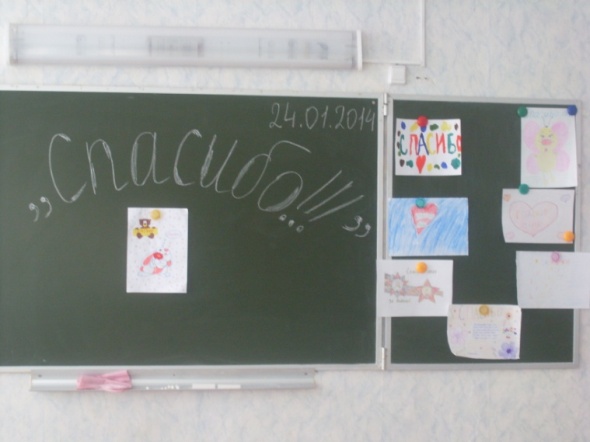 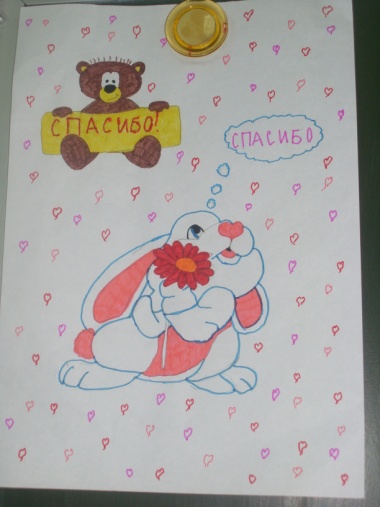 -Выставка рисунков «Талисманы Сочи 2014»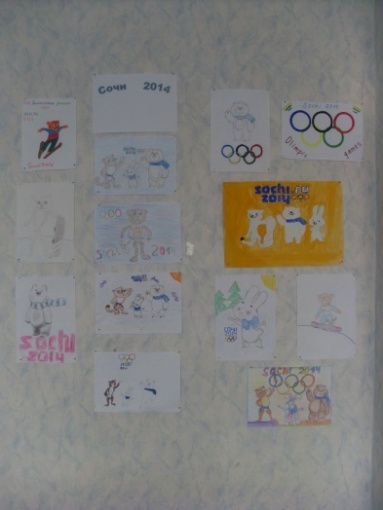 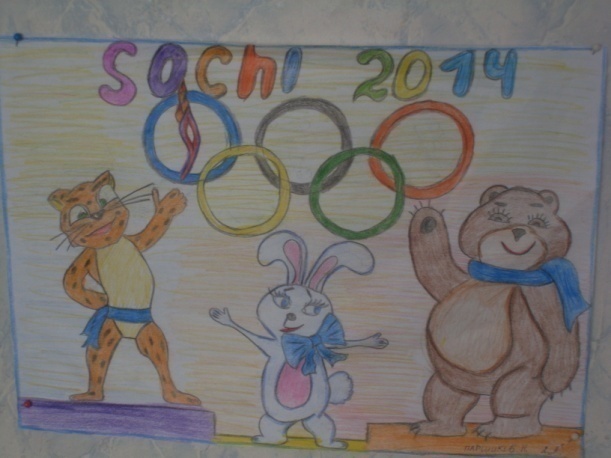 2. Экскурсионно-туристическое: воспитание потребности в изучении истории родного края, города. - Посещение археологического музея.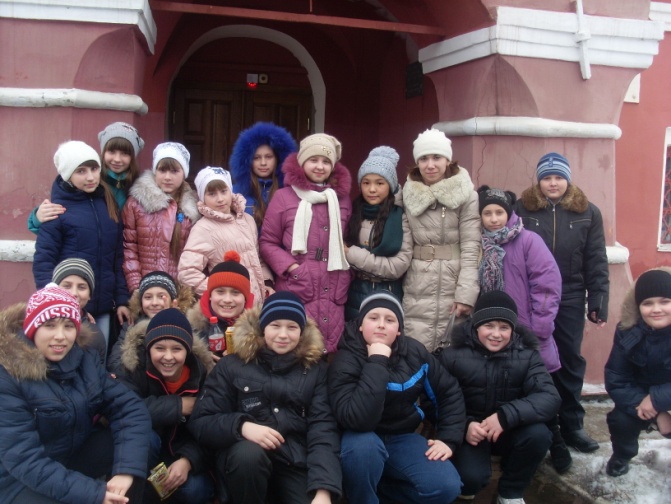 - Посещение драмтеатра.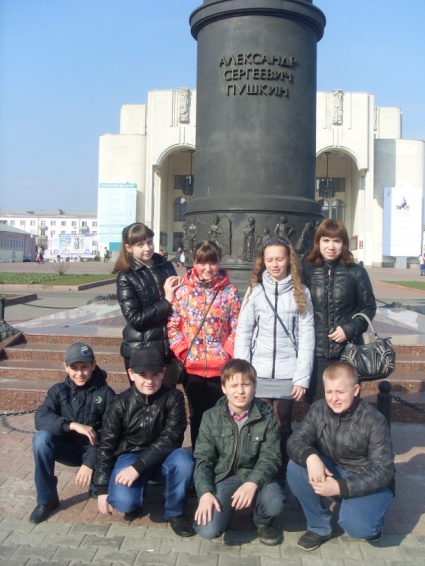 3. Тимуровское движение:  участие в благотворительных акциях. - Благотворительная ярмарка;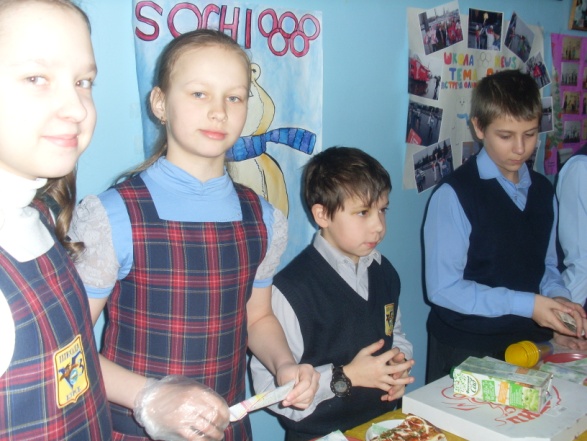 - Благотворительный марафон «Мир детства»- участие в областном художественно-благотворительном конкурсе «Рождественский свет» 4. Физкультурно-оздоровительное: воспитание здорового спортивного соперничества между детьми и коллективами, способствовать реализации идеи объединения спорта и искусства, гармоничного их сочетания в жизни человека, прививать навыки здорового образа жизни, проводить работу по профилактике детского травматизма и правонарушений, активизировать работу с социумом.- Эстафета между 5ми классами (У нашего класса 1-ое место)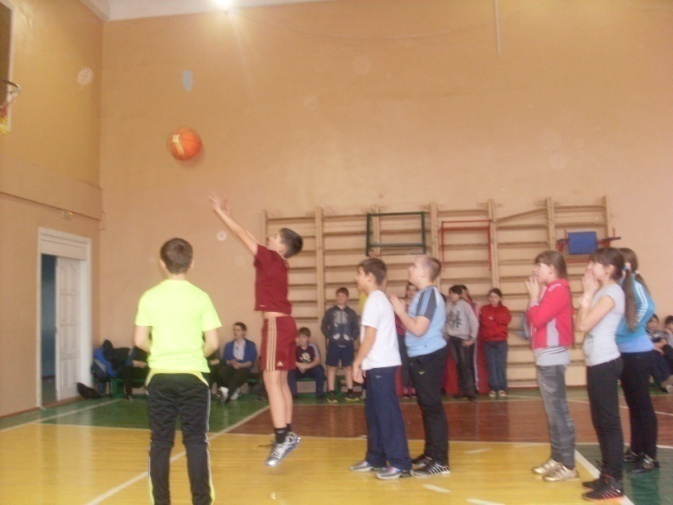 - Соревнования по баскетболу (девочки и мальчики) -2-ое место- Оформили стенгазету «Спорт - альтернатива вредным привычкам»5. Экологическое и трудовое: прививать любовь к природе, воспитывать потребность в ее защите от негативных явлений, изучать природу родного края. Прививать трудовые навыки каждому ребенку, воспитывать потребность заботиться о чистоте, уюте, порядке дома, в классе, в школе; прививать принятые в обществе трудовые нормы. - участие в субботниках;- дежурство и уборка кабинета;6. Литературно-музыкальное: прививать художественный вкус, развивать потребность в общении с искусством, изучать произведения и творчество местных писателей и поэтов, художников, воспитывать культуру общения. - Празднование Дня защитника Отечества.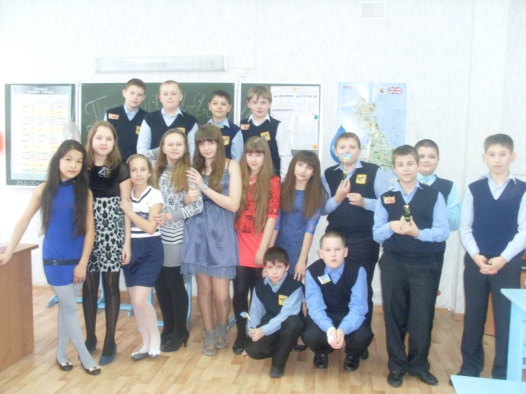 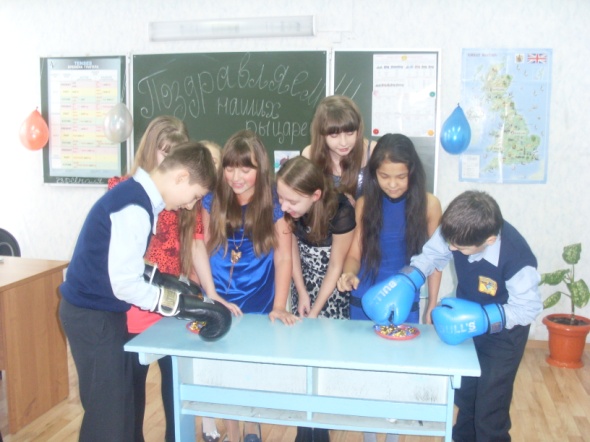 - Презентация «Освобождение Курска»Вся работа в 5 «А» классе в этом направлении направлена на следующие результаты: - понимание учащимися ценности человеческой жизни, справедливости, бескорыстия; - уважение человеческого достоинства, милосердие, доброжелательность; - умение увидеть прекрасное в окружающей жизни, участие в различных кружках, в художественной самодеятельности; - осознание учеником роли знаний в жизни человека; - умение пользоваться правами ученика, выполнение роли хозяина в школе, поддерживающего обстановку доброжелательности и радости общения, уважения друг к другу; - формирование ценностного отношения своей малой и большой Родине, убежденность учащихся в том, что настоящий гражданин гордиться своей Родиной, изучает ее историко-культурное и духовное наследие, верен своему гражданскому долгу и готов к защите Отечества; - воспитание экологической культуры, учащиеся должны серьезно задуматься над своим существованием на планете Земля и над тем, как ее сохранить,  - получение хорошей базы для самоопределения.